О внесении изменений в План деятельности Управления Федеральной службы по надзору в сфере связи, информационных технологий и массовых коммуникаций по Южному федеральному округу в 2021 годуНа основании докладной записки начальника отдела контроля и надзора в сфере массовых коммуникаций Управления Роскомнадзора по Южному федеральному округу А.В. Целовальникова от 08.09.2021 № 3453-дз,                                п р и к а з ы в а ю:1. Исключить из Плана деятельности Управления Федеральной службы по надзору в сфере связи, информационных технологий и массовых коммуникаций по Южному федеральному округу в 2021 году (далее – План деятельности в 2021 году), утвержденного 27.11.2020, мероприятие по систематическому наблюдению в отношении ООО «Телерадиокомпания «ТВ Крымский экран»   (лицензия ТВ № 26099 от 10.12.2014) и заменить на мероприятие систематического наблюдения в ООО «М1» (лицензия № 29487 от 05.10.2018). 2. Пункт 32 раздела 32.1 «Осуществление контроля за соблюдением лицензионных и обязательных требований в сфере телевизионного вещания и радиовещания» Плана деятельности в 2021 году, изложить в следующей редакции:3. Начальнику ОКНСМК А.В. Целовальникову:          В срок до 10.09.2021 внести соответствующие изменения в электронную версию Плана деятельности в 2021 году, сформированного в ЕИС. 4. Начальнику ОЗПД А.С. Никитенко: В срок до 13.09.2021 на Интернет-странице Управления Роскомнадзора по Южному федеральному округу сайта Роскомнадзора разместить информацию о внесенном изменении в План деятельности в 2021 году.5. Контроль за исполнением настоящего приказа оставляю за собой.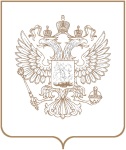 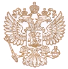 РОСКОМНАДЗОРУПРАВЛЕНИЕ ФЕДЕРАЛЬНОЙ СЛУЖБЫ ПО НАДЗОРУ В СФЕРЕ СВЯЗИ, ИНФОРМАЦИОННЫХ ТЕХНОЛОГИЙ И МАССОВЫХ КОММУНИКАЦИЙ ПО ЮЖНОМУ ФЕДЕРАЛЬНОМУ ОКРУГУПРИКАЗРОСКОМНАДЗОРУПРАВЛЕНИЕ ФЕДЕРАЛЬНОЙ СЛУЖБЫ ПО НАДЗОРУ В СФЕРЕ СВЯЗИ, ИНФОРМАЦИОННЫХ ТЕХНОЛОГИЙ И МАССОВЫХ КОММУНИКАЦИЙ ПО ЮЖНОМУ ФЕДЕРАЛЬНОМУ ОКРУГУПРИКАЗРОСКОМНАДЗОРУПРАВЛЕНИЕ ФЕДЕРАЛЬНОЙ СЛУЖБЫ ПО НАДЗОРУ В СФЕРЕ СВЯЗИ, ИНФОРМАЦИОННЫХ ТЕХНОЛОГИЙ И МАССОВЫХ КОММУНИКАЦИЙ ПО ЮЖНОМУ ФЕДЕРАЛЬНОМУ ОКРУГУПРИКАЗ№ Краснодар№ п/п мероприятия№ п/пСведения о проверяемом лицеСведения о проверяемом лицеСведения о проверяемом лицеСведения о проверяемом лицеСведения о проверяемом лицеСведения о проверяемом лицеПериод проведения мероприятия по контролюПериод проведения мероприятия по контролю№ п/п мероприятия№ п/пПолное наименование проверяемого лицаИННОГРННомер лицензииТерритория вещанияВид деятельности№ п/п мероприятия№ п/пПолное наименование проверяемого лицаИННОГРННомер лицензииТерритория вещанияВид деятельностиначалоокончание123456789103232.1Общество с ограниченной ответственностью «М1»   7726512925104779686184829487Краснодарский крайНаземное эфирное вещание20.09.202108.10.2021Заместитель руководителяЕ.В. Долакова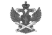 Документ подписан электронной подписью в системе электронного документооборота РоскомнадзораСВЕДЕНИЯ О СЕРТИФИКАТЕ ЭПСВЕДЕНИЯ О СЕРТИФИКАТЕ ЭПСертификатВладелецДействителен